РЕШЕНИЕот  28 ноября 2022 г.                                                                             № 15-НПАс. Усть-НицинскоеО внесении изменений в Положение об оплате труда работников Муниципального бюджетного учреждения культуры«Усть-Ницинский культурно-досуговый центр»Усть-Ницинского сельского поселения, утвержденное решением Думы Усть-Ницинского сельского поселения от 27.12.2019 г.  № 172-НПА ( с  измен. от 27.10.2020 г. № 219-НПА) В соответствии со статьей 135 Трудового Кодекса Российской Федерации, на основании Постановления Правительства Свердловской области от 21.02.2019 г. № 78-ПП «Об утверждении Примерного положения об оплате труда работников государственных бюджетных и автономных учреждений культуры свердловской области, в отношении которых Министерство культуры Свердловской области осуществляет функции и полномочия учредителя», в целях совершенствования системы оплаты труда работников Муниципального бюджетного учреждения культуры «Усть-Ницинский культурно-досуговый центр» Усть-Ницинского сельского поселения, Дума Усть-Ницинского сельского поселения РЕШИЛА:1. Внести в Положение об оплате труда работников Муниципального бюджетного учреждения культуры «Усть-Ницинский культурно-досуговый центр» Усть-Ницинского  сельского поселения, утверждённое решением Думы Усть-Ницинского сельского поселения от 27.12.2019 г. № 172-НПА (с  измен. от 27.10.2020 г. 219-НПА)  следующие изменения:1.1. Пункт п.22 (таблица № 1) главы 3, п.37(таблица № 2) главы 4, п.48 (таблица № 3) главы 5, Положения об оплате труда работников Муниципального бюджетного учреждения культуры «Усть-Ницинский культурно-досуговый центр» Усть-Ницинского  сельского поселения изложить в следующей редакции (Приложение  № 1 прилагается):        2.   Настоящее решение распространяет своё действие на отношения, возникшие с «01» января 2023 года.        3.  Опубликовать настоящее Решение в «Информационном вестнике Усть – Ницинского сельского поселения» и разместить на официальном сайте Усть – Ницинского сельского поселения в информационно-телекоммуникационной сети Интернет: www.усть-ницинское.рф.        4. Контроль за выполнением настоящего решения возложить на комиссию по экономическим вопросам (председатель Волкова Л.В.).Председатель Думы                                                 Глава                                                                                          Усть-Ницинского                                                     Усть - Ницинского  сельского поселения                                                сельского  поселения    ____________ Ю.И.Востриков                               _____________А.С.ЛукинПриложение № 1Глава 3. Порядок и условия оплаты труда работников учреждения культуры, занимающих должности работников культуры, искусства и кинематографии22. Минимальные  размеры окладов (должностных окладов) работников учреждения культуры, занимающих должности работников культуры, искусства и кинематографии (далее – работники культуры), устанавливаются на основе отнесения занимаемых ими должностей к профессиональным квалификационным группам (далее – ПКГ), утвержденным приказом Министерства здравоохранения и социального развития Российской Федерации от 31.08.2007 № 570 «Об утверждении профессиональных квалификационных групп должностей работников культуры, искусства и кинематографии» и приведены в таблице 1:Таблица №1Глава 4. Порядок и условия оплаты труда работников учреждения культуры, занимающих обще отраслевые должности руководителей, специалистов и служащих37. Минимальные размеры окладов (должностных окладов) работников учреждения культуры, занимающих общеотраслевые должности руководителей, специалистов и служащих (далее – работники, занимающие общеотраслевые должности), устанавливаются на основе отнесения занимаемых ими должностей к соответствующим ПКГ, утвержденным приказом Министерства здравоохранения и социального развития Российской Федерации от 29.05.2008 № 247н «Об утверждении профессиональных квалификационных групп общеотраслевых должностей руководителей, специалистов и служащих», и приведены в таблице 2:Таблица №2Глава 5. Порядок и условия оплаты труда работников учреждения культуры, осуществляющих деятельность по профессиям рабочих48. Минимальные размеры окладов (должностных окладов) работников, осуществляющих деятельность по профессиям рабочих (далее – работники рабочих профессий), устанавливаются на основе отнесения занимаемых ими профессий к соответствующим ПКГ, утвержденным приказом Министерства здравоохранения и социального развития Российской Федерации от 29.05.2008  №  248н «Об утверждении профессиональных квалификационных групп общеотраслевых профессий рабочих», в зависимости от присвоенных им квалификационных разрядов в соответствии с Единым тарифно-квалификационным справочником работ и профессий рабочих и приведены в таблице 3: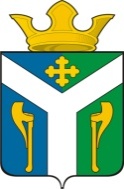 ДУМАУсть – Ницинскогосельского поселенияСлободо – Туринского муниципального районаСвердловской областиНаименование должностей работниковМинимальный размер должностного окладаДолжности, отнесенные к ПКГ "Должности технических исполнителей и артистов вспомогательного состава"Должности, отнесенные к ПКГ "Должности технических исполнителей и артистов вспомогательного состава"Контролер билетов13800 рублейДелопроизводитель13800 рублейДолжности, отнесенные к ПКГ "Должности работников культуры, искусства и кинематографии среднего звена"Должности, отнесенные к ПКГ "Должности работников культуры, искусства и кинематографии среднего звена"Руководитель кружка, любительского объединения, клуба по интересам16 100 рублейКульторганизатор работы с молодёжью16 100 рублейАккомпаниатор16 100 рублейЗвукооператор16 100 рублейКульторганизатор16 100 рублейРаспорядитель танцевального вечера16 100  рублейДолжности, отнесенные к ПКГ "Должности работников культуры, искусства и кинематографии ведущего звена"Должности, отнесенные к ПКГ "Должности работников культуры, искусства и кинематографии ведущего звена"Художественный руководитель клубного учреждения18 400 рублейМетодист информационно-методического центра, библиотеки, клубного учреждения и других аналогичных организаций18 400 рублейЗвукооператор18 400 рублейКинооператор18 400  рублейБиблиограф (в том числе главный)18 400 рублейБиблиотекарь (в том числе главный)18 400 рублейДолжности, отнесенные к ПКГ "Должности руководящего состава учреждений культуры, искусства и кинематографии"Должности, отнесенные к ПКГ "Должности руководящего состава учреждений культуры, искусства и кинематографии"Заведующий отделом (филиалом, сектором, структурным подразделением) клубного учреждения, библиотеки20 700 рублейРежиссер массовых представлений20 700 рублейНаименование должностей работниковРекомендуемый минимальный размер должностного окладаДолжности, отнесенные к ПКГ "Обще отраслевые должности служащих первого уровня"Должности, отнесенные к ПКГ "Обще отраслевые должности служащих первого уровня"Кассир, делопроизводитель9 200 рублейДолжности, отнесенные к ПКГ «Обще отраслевые должности служащих второго уровня»Должности, отнесенные к ПКГ «Обще отраслевые должности служащих второго уровня»Специалист по работе с молодёжью12 075 рублейЗаведующий хозяйством12 420 рублейВодитель автомобиля12 420 рублейДолжности, отнесенные к ПКГ "Обще отраслевые должности служащих третьего уровня"Должности, отнесенные к ПКГ "Обще отраслевые должности служащих третьего уровня"Бухгалтер14 490 рублейДолжности, отнесенные к ПКГ "Общеотраслевые должности служащих четвертого уровня"Должности, отнесенные к ПКГ "Общеотраслевые должности служащих четвертого уровня"Директор (начальник, заведующий) филиала, другого обособленного структурного подразделения23 000 рублейЭкономист23 000 рублейТаблица 3Номер строкиПрофессиональные квалификационные группы обще отраслевых профессий рабочихРазмер минимального оклада (должностного оклада) (рублей)Должности, отнесенные к ПКГ "Обще отраслевые профессии рабочих первого уровня"Должности, отнесенные к ПКГ "Обще отраслевые профессии рабочих первого уровня"Должности, отнесенные к ПКГ "Обще отраслевые профессии рабочих первого уровня"1 квалификационный уровень в нем:1 квалификационный уровень в нем:1 квалификационный уровень в нем:1.1 квалификационный разряд6 670 рублей2.2 квалификационный разряд8 625 рублей3.3 квалификационный разряд9430 рублей4.4. квалификационный уровень10 120 рублейДолжности, отнесенные к ПКГ"Обще отраслевые профессии рабочих второго уровня"Должности, отнесенные к ПКГ"Обще отраслевые профессии рабочих второго уровня"Должности, отнесенные к ПКГ"Обще отраслевые профессии рабочих второго уровня"1 квалификационный уровень в нем:1 квалификационный уровень в нем:1 квалификационный уровень в нем:5.4 квалификационный разряд10 235 рублей6.5 квалификационный разряд11 270 рублей2 квалификационный уровень в нем:2 квалификационный уровень в нем:2 квалификационный уровень в нем:7.6 квалификационный разряд12 305 рублей8.7 квалификационный разряд13 685 рублей3 квалификационный уровень в нем:3 квалификационный уровень в нем:3 квалификационный уровень в нем:9.8 квалификационный разряд15 065 рублей4 квалификационный уровень4 квалификационный уровень16 445 рублей